In onderstaande figuur eet een koe bladeren. We weten dat de energie van zonlicht wordt opgenomen door bladeren van planten (fotosynthese proces). Bereken het percentage energie uit zonlicht dat uiteindelijk door de koe gebruikt wordt voor nieuw weefsel.2%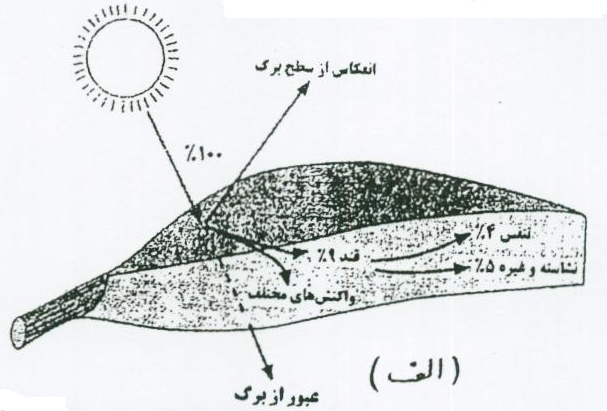 0,2%4%5%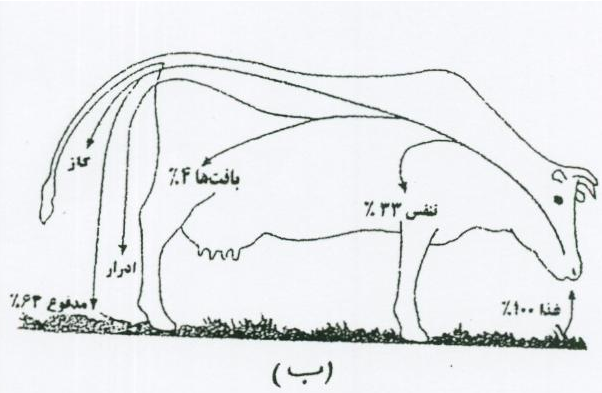 AntwoordB